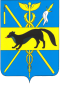 СОВЕТ НАРОДНЫХ ДЕПУТАТОВБОГУЧАРСКОГО  МУНИЦИПАЛЬНОГО РАЙОНАВОРОНЕЖСКОЙ ОБЛАСТИ                                          РЕШЕНИЕот  23.08.2016 года № 317             г.БогучарОб  утверждении схемы избирательных округов для проведения  выборов депутатов Советанародных депутатов Богучарскогомуниципального района  седьмого созыва         В соответствии с Федеральным законом от 12.06.2002 № 67 - ФЗ «Об основных гарантиях избирательных прав и права на участие в референдуме граждан Российской Федерации», законом Воронежской области от 27.07.2007 № 87-ОЗ «Избирательный кодекс Воронежской области», уставом Богучарского муниципального района, рассмотрев решение Территориальной избирательной комиссии Богучарского района от 27 июня 2016 года № 31 «Об определении схемы избирательных округов по выборам депутатов Совета народных депутатов Богучарского муниципального района  седьмого созыва»,  Совет народных депутатов Богучарского муниципального районаР Е Ш И Л:1.Утвердить  схему избирательных округов для выборов депутатов Совета народных депутатов Богучарского муниципального района седьмого созыва согласно приложению.2. Опубликовать данное решение в районной газете «Сельская новь».3.Контроль за выполнением данного решения возложить на постоянную комиссию Совета народных депутатов Богучарского муниципального района по местному самоуправлению, правотворческой деятельности, депутатской этике (Середин С.И.) и  заместителя главы администрации Богучарского муниципального района – руководителя аппарата администрации района  Самодурову Н.А.Глава Богучарскогомуниципального района                                                                А.М.ВасиленкоПриложениек решению Совета народных депутатовБогучарского муниципального районаот  23.08.2016 года № 317Схемаизбирательных округов для выборов депутатов Совета народных депутатов Богучарского муниципального района  седьмого созываИзбирательный округ № 1 В границах  города  Богучара. Центр округа – здание администрации Богучарского муниципального района. Адрес центра округа: Воронежская область, г. Богучар ул. Кирова,1, телефон 2-17-45. Численность избирателей – 9542. Количество мандатов – 5.    Избирательный округ № 2В границах:-  сел Залиман, Грушовое, хутора Галиевка  Залиманского сельского поселения; - сел  Подколодновка, Старотолучеево, Журавка Подколодновского сельского поселения;- сел Дьяченково, Терешково, Полтавка, Красногоровка, Абросимово Дьяченковского сельского поселения.Центр округа – здание администрации Залиманского   сельского поселения.Адрес центра округа: Воронежская область, Богучарский район, с.Залиман, ул.Малаховского, 15, телефон 2-13-62.Численность избирателей – 10581.Количество мандатов – 5.Избирательный округ № 3В границах: -  сел Лофицкое, Поповка, Вервековка, Купянка Поповского сельского поселения;- сел Луговое, Расковка, Данцевка, хутора Краснодар Луговского сельского поселения;- сел Липчанка, Шуриновка, хуторов  Варваровка, Марьевка Липчанского сельского поселения;- сел Радченское, Криница, Травкино, хуторов  Дядин, Кравцово Радченского сельского поселения;- сел Лебединка, Плесновка, Новоникольское, хутора Батовка Первомайского сельского поселения;- сел Медово, Каразеево, поселков  Дубрава, Южный, хутора Малеванный  Медовского сельского поселения;- села Монастырщина Монастырщинского сельского поселения;- сел Сухой Донец,  Белая Горка 1 – я, Белая Горка 2 – я Суходонецкого сельского поселения;- сел Филоново, Свобода,  хуторов Тихий Дон, Перещепное  Филоновского сельского поселения; - сел Твердохлебовка, Дубовиково, поселка Вишневый, хутора Белый колодезь Твердохлебовского сельского поселения. Центр округа – здание администрации Радченского сельского    Поселения.Адрес центра округа:  Воронежская область, Богучарский район, село Радченское,    ул.Воробьева, 86, телефон 5-73-71.Численность избирателей – 11599Количество мандатов – 5.Единый избирательный округ по выборам депутатов Совета народных депутатов Богучарского муниципального района, выдвинутых политическими партиямиГраницы округа: территория Богучарского муниципального района       Центр округа – здание администрации Богучарского        муниципального района.Адрес центра округа: Воронежская область,  г. Богучар ул. Кирова,1, телефон 2-17-45Численность избирателей – 31676.Количество мандатов – 15.